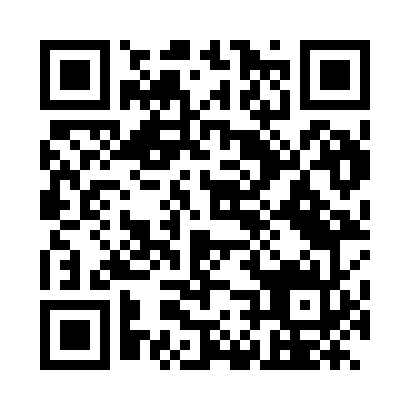 Prayer times for Zubieta, SpainMon 1 Jul 2024 - Wed 31 Jul 2024High Latitude Method: Angle Based RulePrayer Calculation Method: Muslim World LeagueAsar Calculation Method: HanafiPrayer times provided by https://www.salahtimes.comDateDayFajrSunriseDhuhrAsrMaghribIsha1Mon4:146:322:127:319:5211:592Tue4:156:332:127:319:5211:593Wed4:166:332:137:319:5211:584Thu4:176:342:137:319:5111:575Fri4:186:342:137:309:5111:576Sat4:196:352:137:309:5111:567Sun4:206:362:137:309:5011:558Mon4:226:372:137:309:5011:549Tue4:236:372:137:309:4911:5310Wed4:246:382:147:309:4911:5211Thu4:266:392:147:309:4811:5112Fri4:276:402:147:299:4811:5013Sat4:296:402:147:299:4711:4914Sun4:306:412:147:299:4711:4815Mon4:326:422:147:289:4611:4616Tue4:336:432:147:289:4511:4517Wed4:356:442:147:289:4411:4418Thu4:366:452:147:279:4411:4219Fri4:386:462:157:279:4311:4120Sat4:406:472:157:279:4211:4021Sun4:416:482:157:269:4111:3822Mon4:436:492:157:269:4011:3723Tue4:456:502:157:259:3911:3524Wed4:466:512:157:259:3811:3325Thu4:486:512:157:249:3711:3226Fri4:506:532:157:239:3611:3027Sat4:516:542:157:239:3511:2828Sun4:536:552:157:229:3411:2729Mon4:556:562:157:229:3311:2530Tue4:576:572:157:219:3211:2331Wed4:586:582:157:209:3111:21